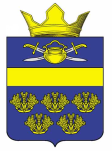 Российская ФедерацияВолгоградская областьКотельниковский муниципальный районСовет народных депутатов Верхнекурмоярского сельского поселенияРЕШЕНИЕот «15» марта 2018г.                                                                                     №63/127О внесении изменений в Решение Совета народных депутатов Верхнекурмоярского сельского поселения № 39/72 от 22.09.2016 г. «Об утверждении Программы комплексного развития транспортной инфраструктуры Верхнекурмоярского сельского поселения Котельниковского  муниципального района на 2016-2026годы»
   В соответствии со статьей 8 Градостроительного кодекса Российской Федерации, Федеральным законом от 29 декабря 2014 года № 456-ФЗ «О внесении изменений в Градостроительный кодекс Российской Федерации и отдельные законодательные акты Российской Федерации», Федеральным законом от 6 октября 2003 года № 131-ФЗ «Об общих принципах организации местного самоуправления в Российской Федерации», постановлением Правительства Российской Федерации от 25 декабря 2015 года № 1440 «Об утверждении требований к программам комплексного развития транспортной инфраструктуры поселений, городских округов», на основании Устава Верхнекурмоярского  сельского поселения Котельниковского муниципального района, Совет народных депутатов Верхнекурмоярского   сельского поселения Котельниковского муниципального района РЕШИЛ:       1.Внести изменения в решение Совета народных депутатов Верхнекурмоярского сельского поселения № 39/72 от 22.09.2016 г. «Об утверждении Программы комплексного развития транспортной инфраструктуры Верхнекурмоярского сельского поселения Котельниковского  муниципального района на 2016-2026годы» 1.1. Изложить данную Программу в новой редакции.          2. Администрации Верхнекурмоярского  сельского поселения  разместить Программу  комплексного развития транспортной инфраструктуры Верхнекурмоярского  сельского поселения Котельниковского муниципального района на 2016 -  2026 годы с внесенными изменениями  на официальном сайте Верхнекурмоярского  сельского поселения в сети Интернет.       3. Настоящее решение вступает в силу со дня его официального обнародования.Председатель Совета народных депутатовВерхнекурмоярского сельского поселения                               А.С.МельниковГлава Верхнекурмоярского сельского поселения                                                                               А.С.МельниковПриложение 1к проекту решения СНД Верхнекурмоярского с/ п.Котельниковскогомуниципального  районаот  22.09.2016г № 39/72Программа комплексного развития транспортной инфраструктуры Верхнекурмоярского сельского поселения Котельниковского муниципального района Волгоградской области на 2016 -  2026 годы(С внесенными изменениями, Решение Совета народных депутатов № 63/127 от 15 марта 2018 г.)ПаспортПрограммы комплексного развития транспортной инфраструктурыВерхнекурмоярского  сельского поселения Котельниковского муниципального района на 2016 -  2026 годыРаздел 1.Характеристика существующего состояния транспортной инфраструктуры1.1. Анализ положения Верхнекурмоярского с/п  Котельниковского районав структуре пространственной организации Волгоградской областиВерхнекурмоярское  сельское поселение  расположено в  границах хутора Веселый Котельниковского муниципального района Волгоградской области, который находится на берегу Цимлянского водохранилища, на юге граничит – с Майоровским поселением,  на западе- с Нагавским  поселением. Расстояние  до областного центра г.Волгоград- 235 км, до райцентра  г. Котельниково -35 км. Имеются автомобильные дороги с твердым покрытием в направлении районного центра и в направлении автомобильной дороги Волгоград- Сальск(35 км.) Поселение занимает территорию площадью 56591,46 кв.км, на которой проживает 854 человек.Основным местом  приложения труда х.Веселый является сельскохозяйственное  предприятие по выращиванию зерновых культур, торговля.Жилищный фонд Верхнекурмоярского сельского поселения  складывается из восьми квартирного дома (1 шт.), двух квартирных (6шт), и индивидуальных жилых домов с приусадебными участками (296шт). Средняя жилищная обеспеченность Верхнекурмоярского сельского поселения на 01.01.2016 составляет 11,0 кв.м/чел.В х. Веселый существуют сети инженерного электро -на 100%, и газоснабжения на 70 %.В Верхнекурмоярском   сельском  поселении   имеется школа, клуб, библиотека, ФАП,СДК, одно отделение почты России, 5 детских площадок, стадион, 3 предприятия торговли, 1 сельскохозяйственное предприятие АО имени Крупской.1.2. Социально-экономическая характеристика Верхнекурмоярского  с/п Котельниковского района, характеристика градостроительной деятельности на территории поселения, включая деятельность в сфере транспорта, оценку транспортного спросаПо данным паспорта социально экономического развития Верхнекурмоярского с/п Котельниковского муниципального района, иным  статистическим данным  численность население х. Веселый  представлено в таблице 1.Таблица 1 - «Демография» Из  общего числа, проживающих в поселении трудоспособное население составляет 63%. из которых   36%.  имеет постоянную работу в социальной сфере, сфере обслуживания, в сфере промышленности, предприятиях сельского хозяйства.    Общей стратегической целью социально-экономического развития поселения на прогнозируемый  период,  является обеспечение повышения уровня и качества жизни населения, приток инвестиций в экономику муниципального образования, что обеспечит создание современных производств на его территории, а также увеличит налоговые поступления в бюджеты всех уровней. Правовым актом территориального планирования муниципального уровня является генеральный план. Генеральный план  Верхнекурмоярского сельского  поселения Котельниковского  района утвержден решением СНД  № 68/148 от 27.12.2013г.,  в котором установлены и утверждены:   - территориальная организация и планировочная структура территории поселения;   - функциональное зонирование территории поселения;    - границы зон, планируемые для  размещения объектов капитального     строительства муниципального уровня.На основании генерального плана Верхнекурмоярского  сельского поселения Котельниковского района юридически обоснованного  осуществляются последующие этапы градостроительной деятельности на территории поселения:  - решением СНД  Верхнекурмоярского  сельского поселения Котельниковского района от 30.11.2010  года №18/48  утверждены правила землепользования и застройки Верхнекурмоярского сельского поселения Котельниковского района, в которые решением СНД  Верхнекурмоярского с/п. Котельниковского района от 15.03.2016г  № 32/58 внесены изменения. Согласно правилам  землепользования и застройки поселения установлены  градостроительные регламенты;  - решением СНД Верхнекурмоярского с/п от 28 сентября 2015г №20/33 утверждена Программа комплексного развития систем коммунальной инфраструктуры Верхнекурмоярского  сельского поселения Котельниковского муниципального района Волгоградской области на 2015-213 годы ;   - постановлением администрации Верхнекурмоярского  с/п.  Котельниковского района от 31  марта   2014 года № 11 утверждены схемы водоснабжения  и водоотведения Верхнекурмоярского  сельского поселения Котельниковского муниципального района,    - муниципальным образованием разрабатывается и утверждается градостроительная документация для строительства и реконструкции линейных объектов;   - для осуществления строительства на территории поселения муниципальным образованием подготавливаются и утверждаются градостроительные планы земельных участков.Автомобильные дороги имеют стратегическое значение для Верхнекурмоярского  сельского поселения. Они связывают территорию поселения и во многом определяют возможности развития экономики сельского поселения. Сеть автомобильных дорог обеспечивает мобильность населения и доступ к материальным ресурсам, а также позволяет расширить производственные возможности за счет снижения транспортных издержек и затрат времени на перевозки. Значение автомобильных дорог постоянно растет в связи с изменением образа жизни людей, превращением автомобиля в необходимое средство передвижения, со значительным повышением спроса на автомобильные перевозки в условиях роста промышленного и сельскохозяйственного производства, увеличения объемов строительства и торговли и развития сферы услугВ настоящее время протяженность автомобильных дорог общего пользования населенного пункта -9.1 км из них с твердым покрытием 1.8 км. При прогнозируемых темпах социально-экономического развития спрос на автомобильный  транспорт к 2026 году увеличится.Таблица 2- оценка уровня автомобилизации населения на территории Верхнекурмоярского сельского поселения 1.3. Характеристика функционирования и показатели работы          транспортной инфраструктуры по видам транспорта  Транспортная инфраструктура – система коммуникаций и объектов сельского, внешнего пассажирского и грузового транспорта, включающая улично-дорожную сеть, линии и сооружения внеуличного транспорта, объекты обслуживания пассажиров, объекты обработки грузов, объекты постоянного и временного хранения и технического обслуживания транспортных средств.    Уровень развития транспортной сферы в сильной степени определяется общим состоянием экономики отдельных территориальных образований, инвестиционной и социальной политикой государственных структур и другими факторами.   Транспортная инфраструктура Верхнекурмоярского  сельского поселения представлена автомобильной дорогой, находящейся   на балансе Верхнекурмоярского  сельского поселения Котельниковского района.Ближайшая железнодорожная станция для перевозки грузов находится на расстоянии в 35 км (г.Котельниково), а для перевозки пассажиров – 35 км (г.Котельниково). Внешние  транспортно-экономические  связи  Верхнекурмоярского сельского  поселения  с другими регионами осуществляются одним видом транспорта: автомобильным. Воздушные перевозки в  поселении  отсутствуют.В основе формирования улично-дорожной сети населенных пунктов лежат: основная улица, второстепенные улицы, проезды.     Развитие  экономики  поселения  во  многом  определяется  эффективностью функционирования автомобильного транспорта, которая зависит от уровня развития и состояния сети, автомобильных дорог в границах сельского поселения.1.4. Характеристика сети дорог Верхнекурмоярского сельского поселения Котельниковского района, параметра дорожного движения (скорость, плотность, состав и интенсивность движения потоков транспортных средств, коэффициент загрузки дорог движением и иные показатели, характеризующие состояние дорожного движения, экологическую нагрузку на окружающую среду от автомобильного транспорта и экономические потери), оценка качества содержания дорогУлично-дорожная сеть поселения входит в состав всех территориальных зон и представляет собой часть территории, ограниченную красными линиями и предназначенную для движения транспортных средств и пешеходов, прокладки инженерных коммуникаций, размещения зеленых насаждений и шумозащитных устройств, установки технических средств информации и организации движения. В основе сети основных сельских дорог лежит пересечение двух главных направлений – юг-север и запад-восток. Особенностью населенного пункта является наличие транспортных потоков, проходящих через его территорию. Возможность обходного транзитного движения отсутствует, поэтому транспорт движется по дорогам внутри населенного пункта. На сегодняшний день большая часть основных улиц и дорог сельского поселения имеет капитальное и низшее покрытие и находится в неудовлетворительном состоянии. Основные показатели по существующей улично-дорожной сети населенных пунктов Верхнекурмоярского  сельского поселения.Основные показатели по существующей улично-дорожной сети населенного пункта Верхнекурмоярского сельского поселения сведены в таблице 3.Таблица 3-  показатели существующей улично-дорожной сети Верхнекурмоярского  сельского поселения Котельниковского муниципального районаСогласно Постановления Правительства Российской Федерации от 28 сентября 2009 года N 767 «Об утверждении Правил классификации автомобильных дорог в Российской Федерации и их отнесения к категориям автомобильных дорог», автомобильные дороги местного значения Верхнекурмоярского  сельского поселения относятся к IV, V технической категории, с общим числом полос движения 2-1 шт., с шириной полосы движения от 3 до 4,5м. Параметры дорог местного значения соответствуют нормативам IV-V категории. Скорость движения на дорогах поселения составляет 60-40 км/час. Улично-дорожная сеть Верхнекурмоярского  сельского поселения не перегружена автотранспортом, отсутствуют  заторы, и нет в затруднение парковки, что не приводит к  увеличению выбросов, загрязняющих атмосферу поселения. Развитие  экономики  поселения  во  многом  определяется  эффективностью функционирования автомобильного транспорта, которая зависит от уровня развития и состояния сети, автомобильных дорог в границах сельского поселения. Недостаточный  уровень  развития  дорожной  сети  приводит  к  значительным потерям  экономики  и  населения   поселения,  является  одним  из  наиболее существенных  ограничений  темпов  роста  социально-экономического  развития Верхнекурмоярского   сельского  поселения,  поэтому  совершенствование  сети  автомобильных  дорог  общего  пользования в границах сельского поселения  имеет  важное  значение для поселения. Это  в  будущем  позволит   обеспечить  приток   трудовых  ресурсов,  развитие производства, а это в свою очередь приведет к экономическому росту поселения. Наиболее важной проблемой развития сети автомобильных дорог поселения являются     автомобильные  дороги  общего  пользования.   В настоящее  время  автомобильные  дороги  общего пользования в границах поселения  оставляют желать лучшего. В связи с недостаточностью финансирования расходов на дорожное хозяйство в бюджете  Верхнекурмоярского  сельского  поселения  эксплуатационное  состояние значительной  части  улиц  поселения  по  отдельным  параметрам  перестало соответствовать требованиям нормативных документов и технических регламентов. Возросли материальные затраты на содержание улично-дорожной сети в связи с необходимостью  проведения  значительного  объема  работ  по  ямочному  ремонту дорожного покрытия улиц.1.5. Анализ состава парка транспортных средств и уровня автомобилизации в поселении, обеспеченность парковками (парковочными местами)На  протяжении  последних  лет  наблюдается  тенденция  к  увеличению  числа автомобилей  на  территории  поселения.  Основной  прирост  этого  показателя осуществляется  за  счёт  увеличения  числа  легковых  автомобилей  находящихся  в собственности  граждан  (в  среднем  по  10%  в  год).  На  01.01.2016  года  количество грузовых автомобилей составляет 45, легковых – 200.Хранение автотранспорта на территории поселения осуществляется, в основном, в пределах участков предприятий и на придомовых участках жителей поселения. Гаражно-строительных кооперативов в поселении нет.      В дальнейшем необходимо предусматривать организацию мест стоянок автомобилей возле зданий общественного назначения с учётом прогнозируемого увеличения уровня автомобилизации населения.      Предполагается, что ведомственные и грузовые автомобили будут находиться на хранении в коммунально-складской и агропромышленной зоне поселения. Постоянное и временное хранение легковых автомобилей населения предусматривается в границах приусадебных участков. 1.6. Характеристика работы транспортных средств общего пользования, включая анализ пассажиропотокаТранспорт - важнейшая составная часть инфраструктуры поселения, удовлетворяющая потребности всех отраслей экономики и населения в перевозках грузов и пассажиров, перемещающая различные виды продукции между производителями и потребителями, осуществляющий общедоступное транспортное обслуживание населения. Устойчивое и эффективное функционирование транспорта является необходимым условием для полного удовлетворения потребностей населения в перевозках и успешной работы всех предприятий поселения.Основным видом пассажирского транспорта поселения является (маршрутное такси).Автотранспортные предприятия на территории Верхнекурмоярского  сельского поселения отсутствуют.Большинство трудовых передвижений в поселении приходится на личный автотранспорт и пешеходные сообщения.1.7. Характеристика условий пешеходного и велосипедного передвиженияПешеходное и велосипедное движение происходит в основном по проезжим частям улиц, в связи с отсутствием пешеходных дорожек (тротуаров), что приводит к  возникновению дорожно-транспортных происшествий (ДТП) на улицах населенных пунктов.1.8. Анализ уровня безопасности дорожного движенияОбеспечение безопасности на автомобильных дорогах является важнейшей частью социально-экономического развития  Верхнекурмоярского сельского поселения. Главной задачей обеспечения безопасности является организация единой совокупной системы управления безопасностью на автомобильных дорогах в условиях рыночного хозяйствования  с  созданием  эффективного  механизма  регулирования  транспортной  деятельности  под надзором федеральных исполнительных органов и  органов местного самоуправления,  различных  общественных объединений. Базовыми данными при принятии управленческих решений являются статистические сведения, которые формируются специалистами безопасности дорожного движения и применяются для анализа ДТП, выявления проблемных точек и негативных тенденций, оценки  эффективности мер, которые направлены на сокращение количества, тяжести ДТП. Профилактика дорожно-транспортного травматизма, разработка новых подходов в популяризации правил дорожного движения, обсуждение вопросов усиления взаимодействия между ведомствами  в  управлении  безопасностью  дорожного  движения,  определение  первоочередных мер, которые направлены на улучшение ситуации на дорогах, должны  стоять на контроле у уполномоченных на то людей, которые способны незамедлительно реагировать на сложившуюся ситуацию на автомобильных дорогах.Таким образом, к приоритетным задачам социального и  экономического развития поселения в среднесрочной и долгосрочной  перспективе относятся задачи по сохранению  жизни и здоровья участников дорожного движения. Их достижение планируется путем улучшения организации дорожного движения, инфраструктуры автомобильных дорог, дисциплины среди участников дорожного движения, качества  оказания медицинской помощи пострадавшим и т.  д.  Вследствие этого планируется снижение социально-экономического и демографического ущерба в результате ДТП и их последствий, что будет способствовать уменьшению  темпов убыли населения  Верхнекурмоярского  сельского поселения и формированию условий для его роста.1.9. Оценка уровня негативного воздействия транспортной инфраструктуры на окружающую среду, безопасность и здоровье населенияАвтомобильный  транспорт  и  инфраструктура  автотранспортного  комплекса относится  к  главным  источникам  загрязнения  окружающей  среды. Отработавшие газы двигателей внутреннего сгорания содержат вредные вещества и соединения, в том числе канцерогенные. Нефтепродукты, продукты износа шин, тормозных  накладок,  хлориды,  используемые  в  качестве  антиобледенителей дорожных покрытий, загрязняют придорожные полосы и водные объекты.Главный компонент выхлопов двигателей внутреннего сгорания (кроме шума)- окись углерода (угарный газ) – опасен для человека, животных, вызывает отравление различной степени в зависимости от концентрации. При взаимодействии выбросов автомобилей и смесей загрязняющих веществ в воздухе могут образоваться новые вещества,  более  агрессивные.  На  прилегающих  территориях  к  автомобильным дорогам  вода,  почва  и  растительность  является  носителями  ряда  канцерогенных веществ. Недопустимо выращивание здесь овощей, фруктов и скармливание травы животным.1.10. Характеристика существующих условий и перспектив развития и размещения транспортной инфраструктуры Верхнекурмоярского сельского поселения Котельниковского муниципального районаМероприятия  по  развитию  транспортной  инфраструктуры  Верхнекурмоярского  сельского поселения  разработаны  на  основе  тщательного  и  всестороннего  анализа существующего  состояния  транспортной  системы,  выявленных  тенденций  в изменении  основных  показателей  развития  транспорта,  планируемых пространственных преобразований.Приоритетными направления развития транспортной инфраструктуры являются:- капитальный ремонт дорог и реконструкция сооружений на них;- развитие дорожного сервиса на территории сельского поселения для возможности получения  квалифицированных   услуг  по  сервисному  обслуживанию  и  ремонту автотранспортных средств.Отсюда  вытекают  новые  требования  к  транспортной  системе,  а  именно, переход  от  преимущественно  экстенсивной  к  интенсивной  модели  развития.  Это, прежде  всего,  предполагает  более  эффективное  производительное  качественное использование  имеющегося  потенциала  и,  в  частности,  переход  к  более качественным транспортным услугам.1.11. Оценка нормативно-правовой базы, необходимой для функционирования и развития транспортной инфраструктуры Верхнекурмоярского сельского поселения Котельниковского районаРеализация Программы осуществляется через систему программных мероприятий разрабатываемых муниципальных программ Верхнекурмоярского  сельского поселения Котельниковского района, а также с учетом федеральных проектов и программ, государственных программ Волгоградской области и муниципальных программ муниципального образования Котельниковский район, реализуемых на территории поселения.В соответствии с изложенной в Программе политикой администрация Верхнекурмоярского  сельского поселения Котельниковского района должна разрабатывать муниципальные программы, конкретизировать мероприятия, способствующие достижению стратегических целей и решению поставленных Программой задач.  1.12. Оценка финансирования транспортной инфраструктурыСостояние сети дорог определяется своевременностью, полнотой и качеством выполнения  работ  по  содержанию,  ремонту  и   капитальному  ремонту  и  зависит напрямую  от  объемов  финансирования  и  стратегии  распределения  финансовых ресурсов в условиях их ограниченных объемов. В  условиях,  когда  объем  инвестиций  в  дорожный  комплекс  является  явно недостаточным, а рост уровня автомобилизации значительно опережает темпы роста развития  дорожной  сети  на  первый  план  выходят  работы  по  содержанию  и эксплуатации дорог. При выполнении текущего ремонта используются современные технологии  с  использованием  специализированных звеньев  машин  и механизмов, позволяющих сократить ручной труд и обеспечить высокое качество выполняемых работ.  При  этом  текущий  ремонт  в  отличие  от  капитального,  не  решает  задач, связанных с повышением  качества дорожного покрытия - характеристик ровности, шероховатости, прочности и т.д. Недофинансирование  дорожной  отрасли,  в  условиях  постоянного  роста интенсивности  движения,  изменения  состава  движения  в  сторону  увеличения грузоподъемности транспортных средств, приводит к несоблюдению межремонтных сроков, накоплению количества участков недоремонта.Учитывая выше  изложенное, в условиях ограниченных финансовых средств стоит задача их оптимального использовании, с целью максимально возможного снижения количества проблемных участков автомобильных дорог и сооружений на них.Применение  программно-целевого  метода  в  развитии  внутрипоселковых автомобильных  дорог  общего  пользования  Верхнекурмоярского  сельского  поселения позволит системно направлять средства на решение неотложных проблем дорожной отрасли в условиях ограниченных финансовых ресурсов.Реализация  комплекса  программных  мероприятий  сопряжена со  следующими рисками:- риск ухудшения социально-экономической ситуации в стране, что выразится в  снижении  темпов  роста  экономики  и  уровня  инвестиционной  активности, возникновении  бюджетного  дефицита,  сокращения  объемов  финансирования дорожной отрасли;-риск  превышения  фактического  уровня  инфляции,  по  сравнению  с прогнозируемым,  ускоренный  рост  цен  на  строительные  материалы,  машины, специализированное оборудование, что может привести к  увеличению стоимости дорожных  работ,  снижению  объемов  строительства,  реконструкции,  капитального ремонта,  ремонта  и  содержания  внутрипоселковых  автомобильных  дорог  общего пользования;-риск задержки завершения перехода на финансирование работ по содержанию, ремонту  и  капитальному  ремонту     автомобильных  дорог общего пользования местного значения,  в соответствии с нормативами денежных затрат, что не позволит в период реализации Программы существенно сократить накопленное в предыдущий период отставание в выполнении ремонтных работ на сети автомобильных дорог общего пользования и достичь запланированных в Программе величин показателей.Предоставление и расходование средств дорожного фонда Верхнекурмоярского  сельского поселения осуществляется в объемах,  определенных на очередной финансовый год и на плановый период  решением  Совета народных депутатов Верхнекурмоярского сельского поселения от 08.12.2015г № 26/48 «О бюджете Верхнекурмоярского сельского поселения на 2016 год и на плановый период 2017-2018 годы»                                            Раздел 2.Прогноз транспортного спроса, изменения объемов и характера передвижения населения и перевозок грузов на территории  Верхнекурмоярского сельского поселения Котельниковского района2.1. Прогноз транспортного спроса поселения, объемов и характера передвижения населения и перевозок грузов по видам транспорта, имеющегося на территории поселенияС ростом промышленного производства и повышением жизненного уровня ускоренно растут мобильность и подвижность населения, объемы и дальность перевозок, в значительной мере определяющие социально-экономическое развитие общества. Мобильность товаров, подвижность населения во многом определяют эффективность экономической системы и социальные условия жизни населения. Потребность человека в передвижении во многом определяется:- уровнем развития общества;- социальной структурой;- укладом жизни;- характером расселения по территории поселения;- свободным временем и реальными доходами населения;- культурно-бытовыми потребностями;- концентрацией мест жительства и мест работы;- ростом поселения и др. Передвижения человека могут быть пешеходными и транспортными (на индивидуальном или общественном транспорте). В случае сочетания нескольких способов передвижений или видов транспорта, их называют сложными или комбинированными. Любые передвижения осуществляются в соответствии с определенной целью: трудовые, учебные, культурно-бытовые, служебные. Выбор способа передвижения, вида транспорта и степени их использования зависят от ряда факторов: социальные (социальный статус, семейное положение, принадлежность к референтной группе), личностные (возраст, этап жизненного цикла семьи, род занятий, экономическое положение, образ жизни, представление о себе), культурные (культура, субкультура, принадлежность к социальному классу), психологические (мотивация), состояние развития транспортной системы, качество транспортного обслуживания территории, уровень автомобилизации, расстояние передвижения и др.Таблица 4- прогноз транспортного спроса сельского поселения2.2. Прогноз развития транспортной инфраструктуры по видам транспортаВоздушные и железнодорожные перевозки из поселения не осуществляются.Водный  транспорт  на  территории  района поселения  не  развит   в  связи  с  отсутствием судоходных рек.Автомобильный  транспорт  –  важнейшая  составная  часть  инфраструктуры Верхнекурмоярского   сельского  поселения,  удовлетворяющая  потребностям  всех  отраслей экономики  и  населения  в  перевозках  грузов  и  пассажиров,  перемещающая различные  виды  продукции  между  производителями  и  потребителями, осуществляющий общедоступное транспортное обслуживание населения.2.3. Прогноз развития дорожной сети поселенияЗначительная часть автомобильных дорог общего пользования местного значения имеют грунтовое покрытие, что существенно мешает социально-экономическому развитию поселения и негативно сказывается на безопасности дорожного движения и скорости движения,  а  также  приводит  к  повышенному  износу  транспортных  средств  и дополнительному расходу топлива.Отставание  развития  дорожной  сети  сдерживает  социально-экономический рост во всех отраслях экономики и уменьшает мобильность передвижения трудовых ресурсов.В соответствии с определёнными выше приоритетами развития транспортного комплекса сельского поселения проектом Программы предусмотрены нижеописанные мероприятия по оптимизации улично-дорожной сети.Программой даются предложения по формированию сети магистральной улично-дорожной сети в соответствие с нормативами.Основные расчетные параметры уличной сети в пределах сельского населенного пункта и сельского поселения принимаются в соответствии со СП 42.13330.2011 «Градостроительство. Планировка и застройка городских и сельских поселений».Таблица 5 -  параметры уличной сети в пределах сельского поселенияПри проектировании улиц и дорог в районах нового жилищного строительства необходимо соблюдать проектную ширину улиц в красных линиях, что позволит избежать в дальнейшем реализации дорогостоящих мероприятий по изъятию земельных участков и сноса объектов капитального строительства с целью расширения улиц. Проектируемые улицы должны размещаться, таким образом, на рельефе, чтобы было выполнено требование соблюдения нормативных уклонов. Необходимо уделять особое внимание проектированию и строительству основных улиц в условиях наличия сложных геоморфологических факторов.Уровень транспортного обеспечения существенно влияет на градостроительную ценность территории. Задача развития транспортной инфраструктуры - создание благоприятной среды для жизнедеятельности населения, нейтрализация отрицательных климатических факторов, снижение социальной напряженности от транспортного дискомфорта.При проектировании улично-дорожной сети максимально учтена сложившаяся система улиц и направление перспективного развития населенных пунктов, предусмотрены мероприятия по исключению имеющихся недостатков. Введена четкая дифференциация улиц по категориям в соответствии с таблицей 9 СНиП 2.07.01-89* «Градостроительство. Планировка и застройка городских и сельских поселений».В проекте принята следующая классификация улично-дорожной сети на территории Верхнекурмоярского  сельского поселения: Таблица 6-основные показатели улично-дорожной сети Верхнекурмоярского сельского поселения2.4. Прогноз уровня автомобилизации, параметров дорожного движенияНа  протяжении  последних  лет  наблюдается тенденция к увеличению  числа автомобилей  на  территории  поселения.  Основной  прирост  этого  показателя осуществляется  за  счёт  увеличения  числа  легковых  автомобилей  находящихся  в собственности граждан (в среднем по 10% в год).На территории Верхнекурмоярского  сельского поселения на расчетный срок предполагается проживание 1000 человек. Принятый уровень автомобилизации на расчетный срок в соответствии с требованиями п. 6.3. СНиП 2.07.01-89* «Градостроительство. Планировка и застройка городских и сельских поселений» составит 243 автомобиля на 1000 жителей. Расчет объектов транспорта проведен в соответствии с СНиП 2.07.01-89* «Градостроительство. Планировка и застройка городских и сельских поселений» пункты  6.40, 6.41:Станции технического обслуживания автомобилей следует проектировать из расчета один пост на 200 легковых автомобилей. Для улучшения обслуживания автомобильного транспорта жителей предусмотрено размещение 1 автомойки  мощностью 2 поста.2.5. Прогноз показателей безопасности дорожного движенияДиспропорция  роста  перевозок  к  объёмам  финансирования  дорожного хозяйства привели к существенному ухудшению состояния автомобильных дорог и, как следствие, к росту доли дорожно-транспортных происшествий, причиной которых служили  неудовлетворительные  дорожные  условия.  Ежегодно  растет  количество ДТП связанных с неудовлетворительными условиями дорог.Потери  от  дорожно-транспортных  происшествий,  связанные  с  гибелью  и ранениями  людей,  с  повреждением  автомобильного  транспорта,  влекут  за  собой расходы  бюджетной  системы  на  медицинское  обслуживание,  административные расходы и расходы по восстановлению технического оснащения дорог. Четкое выполнение мероприятий Программы позволит снизить количество ДТП до 0 при создании удовлетворительных дорожных условий.2.6. Прогноз негативного воздействия транспортной инфраструктуры на окружающую среду и здоровье населенияКоличество автомобильного транспорта в последние десятилетия быстро растет. Прогнозы на 2026 г. для Верхнекурмоярского  сельского поселения предполагают дальнейший рост легкового и грузового транспорта. Также транспорт воздействует на окружающую среду, загрязняя атмосферу, изменяя климат, увеличивая бытовой шум. В связи с этим растет беспокойство по поводу воздействия транспорта на окружающую среду и здоровье населения. Возникающий риск для здоровья требует все более срочных действий для снижения негативного воздействия и связанного с ним риска. Включение вопросов защиты окружающей среды и охраны здоровья в политику для транспорта совершенно необходимо для обеспечения устойчивости развития и снижения заболеваемости.Чтобы оценить важность проблемы, рассмотрим ряд факторов, неблагоприятно влияющих на здоровье. Загрязнение атмосферы. Выбросы в воздух черного дыма и газообразных загрязняющих веществ (диоксид азота (NO2), диоксид серы (SO2) и озон (О3)) приводят к множеству вредных проявления для здоровья, особенно к респираторным аллергическим заболеваниям.Воздействие шума. В Верхнекурмоярском   сельском поселении транспорт (автомобильный) служит самым главным источником бытового шума. Приблизительно 10 % населения подвергается воздействию шума от автомобильного транспорта с уровнем выше 55 дБ. Связанная с транспортом двигательная активность. Исследования  учёных показывают тенденцию к снижению уровня активности у людей, в связи с тем, что все больше людей предпочитают передвигаться при помощи автотранспорта. Недостаточность двигательной активности приводит к таким проблемам со здоровьем как сердечнососудистые заболевания, инсульт, диабет типа II, ожирение, некоторые типы рака, остеопороз и вызывают депрессию.Психологическое и социальное воздействие. Психологическое и социальное воздействие транспорта часто не учитывают или недооценивают, несмотря на то, что оно может влиять на поведение при передвижении. Например, страх перед опасностью в связи с угрозой жизни, которую создает интенсивное движение транспорта, привел к тому, что все большее число родителей отвозит своих детей в школу на автомобиле. Для  снижения  негативного  воздействия  транспортно-дорожного  комплекса  на окружающую среду в условиях увеличения количества автотранспортных средств и повышения интенсивности движения на автомобильных дорогах предусматривается реализация следующих мероприятий:- разработка и внедрение новых способов содержания, особенно в зимний период, автомобильных дорог общего пользования, позволяющих уменьшить отрицательное влияние противогололедных материалов;- обустройство автомобильных дорог   средствами защиты окружающей среды от вредных воздействий, включая применение искусственных и растительных барьеров вдоль них для снижения уровня шумового воздействия и загрязнения прилегающих территорий.Реализация  указанных  мер  будет  осуществляться  на  основе  повышения экологических требований к проектированию, строительству, ремонту и содержанию автомобильных дорог.Основной  задачей  в  этой  области  является  сокращение  объемов  выбросов автотранспортных  средств, количества отходов  при строительстве,  реконструкции, ремонте и содержании автомобильных дорог.Для  снижения  вредного  воздействия  автомобильного  транспорта  на  окружающую среду необходимо:-  обеспечить  увеличение  применения  более  экономичных  автомобилей  с  более низким расходом моторного топлива.Раздел 3.Принципиальные варианты развития транспортной инфраструктуры и их укрупненная оценка по целевым показателям (индикаторам) развития транспортной инфраструктуры с последующим выбором предполагаемого к реализации вариантаМероприятия  по  развитию  транспортной  инфраструктуры  Верхнекурмоярского   сельского поселения  разработаны  на  основе  тщательного  и  всестороннего  анализа существующего  состояния  транспортной  системы,  выявленных  тенденций  в изменении  основных  показателей  развития  транспорта,  планируемых пространственных преобразований.Приоритетными направления развития транспортной инфраструктуры являются:- капитальный ремонт дорог и реконструкция сооружений на них;- развитие дорожного сервиса на территории сельского поселения для возможности получения  квалифицированных   услуг  по  сервисному  обслуживанию  и  ремонту автотранспортных средств.Отсюда  вытекают  новые  требования  к  транспортной  системе,  а  именно, переход  от  преимущественно  экстенсивной  к  интенсивной  модели  развития.  Это, прежде  всего,  предполагает  более  эффективное  производительное  качественное использование  имеющегося  потенциала  и,  в  частности,  переход  к  более качественным транспортным услугам.Раздел 4.Перечень мероприятий (инвестиционных проектов) по проектированию, строительству, реконструкции объектов транспортной инфраструктуры предполагаемого к реализации варианта развития транспортной инфраструктуры, технико-экономические параметры объектов транспорта, очередность реализации мероприятий (инвестиционных проектов)4.1. Мероприятия по развитию транспортной инфраструктуры по видам транспортаДля реализации поставленных целей и решения задач Программы, достижения планируемых значений показателей и индикаторов предусмотрено выполнение комплекса мероприятий.В рамках задачи, предусматривающей увеличение протяженности автомобильных дорог местного значения, соответствующих нормативным требованиям, предусмотрены мероприятия по реконструкции перегруженных движением участков автомобильных дорог, ликвидации грунтовых разрывов и реконструкции участков дорог, имеющих переходный тип дорожной одежды проезжей части, реконструкции искусственных сооружений для приведения их характеристик в соответствие с параметрами автомобильных дорог на соседних участках, повышения безопасности движения, увеличения грузоподъемности, долговечности и эксплуатационной надежности.В связи с тем, что воздушный, и железнодорожный транспорт на территории поселения отсутствует, то и развитие инфраструктуры по этим видам транспорта не предусматривается.4.2. Мероприятия по развитию транспорта общего пользования, созданию транспортно-пересадочных узловВ рамках задачи, предусматривающей создание условий для формирования единой дорожной сети, круглогодично доступной для населения, предусмотрены мероприятия, направленные на формирование устойчивых транспортных связей с соседними населенными пунктами, муниципальными образованиями, дорогами регионального и федерального значения.Проектом генерального плана Верхнекурмоярского  сельского поселения предусмотрены следующие изменения во внешней транспортной сети:реконструкция автомобильной дороги федерального значения; строительство автомобильных развязок, удовлетворяющих современным требованиям в условиях роста автомобильных потоков;Таким образом, мероприятиями Программы в части развития внешнего транспорта будут следующие:1. Учет в территориальном планировании сельского поселения мероприятий по строительству и реконструкции автомобильных дорог федерального и регионального значения (весь период).2. Обеспечение резервирования коридоров перспективного строительства автомобильных дорог (весь период).3. Оказание содействия в выделении земельных участков для развития автомобильных дорог федерального и регионального значения в границах сельского поселения (весь период).4. Обеспечение соблюдения режима использования полос отвода и охранных зон автомобильных дорог федерального и регионального значения (весь период).4.3. Мероприятия по развитию инфраструктуры для легкового автомобильного транспорта, включая развитие единого парковочного пространстваВ рамках задачи, включающей меры по повышению надежности и безопасности движения по автомобильным дорогам местного значения, предусмотрены мероприятия, включающие направленные на повышение уровня обустройства автомобильных дорог, создание интеллектуальных систем организации движения, развитие надзорно - контрольной деятельности в области дорожного хозяйства и обеспечение транспортной безопасности объектов автомобильного транспорта и дорожного хозяйства. Доля средств на реализацию планируемых мероприятий по обеспечению безопасности дорог общего пользования Верхнекурмоярского  сельского поселения составит 27% от общей суммы капитальных вложений, предусмотренных настоящей Программой.В целях повышения безопасности дорожного движения и улучшения обслуживания пользователей предусмотрено обустройство автомобильных дорог местного значения объектами дорожного сервиса и другими предприятиями, оказывающими услуги участникам движения.Мероприятия по обеспечению транспортной безопасности предусматривают меры по антитеррористической защищенности объектов автомобильного транспорта и дорожного хозяйства и внедрению современного оборудования и технологий обеспечения безопасности.Хранение автотранспорта на территории поселения осуществляется, в основном, в пределах участков предприятий и на придомовых участках жителей поселения.Гаражно-строительных кооперативов в поселении нет.В дальнейшем необходимо предусматривать организацию мест стоянок автомобилей возле зданий общественного назначения с учётом прогнозируемого увеличения уровня автомобилизации населения.4.4. Мероприятия по развитию инфраструктуры пешеходного и велосипедного передвиженияПовышение уровня безопасности на автомобильных дорогах местного значения предполагается достигать за счет обустройства пешеходных переходов, освещения участков автомобильных дорог, установления искусственных неровностей, дорожных знаков, светофоров, нанесения дорожной разметки и других мероприятий.Для поддержания экологически чистой среды, при небольших отрезках для корреспонденции, на территории населённых пунктов Программой предусматривается система велосипедных дорожек и пешеходных улиц.Программой поселения предусматривается создание без барьерной среды для мало мобильных групп населения. С этой целью при проектировании общественных зданий должны предъявляться требования по устройству пандусов с нормативными уклонами, усовершенствованных покрытий тротуаров и всех необходимых требований, отнесённых к созданию без барьерной среды.4.5. Мероприятия по развитию инфраструктуры для грузового транспорта, транспортных средств коммунальных и дорожных хозяйствВ целях упорядочения организации дорожного движения:Внедрение комплекса сбора и обработки информации о транспортных средствах, осуществляющих грузовые перевозки по автомобильным дорогам местного значения, позволит обеспечить учет и анализ грузопотоков, повысить обоснованность принятия решений по развитию дорожной сети, а также применять меры административного воздействия к перевозчикам, нарушающим установленные правила перевозки грузов.4.6. Мероприятия по развитию сети дорог поселенияВ рамках задачи, предусматривающей меры по обеспечению устойчивого функционирования автомобильных дорог общего пользования местного значения, намечены мероприятия по организационной и правовой поддержке реализации задач муниципального заказчика Программы, направленные на проведение работ в целях государственной регистрации прав на объекты недвижимости дорожного хозяйства муниципальной собственности, установление придорожных полос автомобильных дорог местного значения и обозначение их на местности, информационное обеспечение дорожного хозяйства, выполнение работ и оказание услуг, направленных на обеспечение сохранности автомобильных дорог общего пользования местного значения, выполнение работ и оказание услуг, направленных на правовое обеспечение реализации Программы.Основными приоритетами развития транспортного комплекса сельского поселения должны стать:на первую очередь (2021г.):расширение основных существующих главных и основных улиц с целью доведения их до проектных поперечных профилей;ремонт и реконструкция дорожного покрытия существующей улично-дорожной сети;- строительство тротуаров и пешеходных пространств (скверы, бульвары) для организации системы пешеходного движения в поселении;на расчётный срок (2026г.):дальнейшая интеграция в транспортный комплекс Котельниковского района ;упорядочение улично-дорожной сети в отдельных районах поселения, решаемое в комплексе с архитектурно-планировочными мероприятиями;проектирование и строительство транспортных развязок в 1 уровне;строительство новых главных и основных автодорог;      - строительство улично-дорожной сети на территории поселения нового жилищного строительства.Развитие транспорта на территории сельского поселения должно осуществляться на основе комплексного подхода, ориентированного на совместные усилия различных уровней власти: федеральных, региональных, муниципальных.При планировании развития транспортной системы сельского поселения необходимо учитывать перспективное развитие транспортной системы района и региона в целом. Транспортная система сельского поселения является элементом транспортной системы региона, поэтому решение всех задач, связанных с оптимизацией транспортной инфраструктуры на территории, не может быть решено только в рамках полномочий органов местного самоуправления сельского поселения. Данные Программой предложения по развитию транспортной инфраструктуры предполагается реализовывать с участием бюджетов всех уровней. Задачами органов местного самоуправления станут организационные мероприятия по обеспечению взаимодействия органов государственной власти и местного самоуправления, подготовка инициативных предложений для органов местного самоуправления Котельниковского района и органов государственной власти Котельниковского района по развитию транспортной инфраструктуры.Основные направления развития транспортной инфраструктуры на федеральном уровне определены транспортной стратегией Российской Федерации, утверждённой распоряжением Правительства РФ от 22 ноября 2008 г. N 1734-р.Мероприятиями в части развития транспортного комплекса сельского поселения должны стать:проведение паспортизации и инвентаризации автомобильных дорог местного значения, определение полос отвода, регистрация земельных участков, занятых автодорогами местного значения – 2016-2017 гг;инвентаризация с оценкой технического состояния всех инженерных сооружений на автомобильных дорогах и улицах поселения, определение сроков и объёмов необходимой реконструкции или нового строительства – 2017 г;комплексное строительство автомобильных дорог и тротуаров – 2020-2026гг;капитальный ремонт, ремонт,  содержание автомобильных дорог местного значения и искусственных сооружений на них, включая проектно-изыскательные работы – 2016-2026 гг;размещение дорожных знаков и указателей на улицах населённых пунктов – 2016-2026 гг;оборудование остановочных площадок и установка павильонов для общественного транспорта – 2016-2026 гг;создание инфраструктуры автосервиса – 2017-2026 гг.Раздел 5.Оценка объемов и источников финансирования мероприятий (инвестиционных проектов) по проектированию, строительству, реконструкции объектов транспортной инфраструктуры предполагаемого к реализации варианта развития транспортной инфраструктурыФинансирование мероприятий Программы осуществляется за счет средств, бюджета муниципального образования Котельниковского района,  бюджета Верхнекурмоярского сельского поселения Котельниковского  района.Прогнозный общий объем финансирования Программы на период 2016-2026 годов составляет 4278,5 тыс. руб., в том числе по годам:2016 год -   261,7тыс. рублей;2017 год -   261,7тыс. рублей; 2018 год -    261,7 тыс.рублей; 2019 год -    261,7 тыс.рублей;2020 год -   261,7 тыс.рублей2021-2026 годы -    3000,0 тыс.рублейНа реализацию мероприятий могут привлекаться также другие источники. Мероприятия программы реализуются на основе государственных контрактов (договоров), заключаемых в соответствии с Федеральным законом "О контрактной системе в сфере закупок товаров, работ, услуг для обеспечения государственных и муниципальных нужд».Раздел 6. Оценка эффективности мероприятий (инвестиционных проектов) по проектированию, строительству, реконструкции объектов транспортной инфраструктуры предполагаемого к реализации варианта развития транспортной инфраструктурыЭффективность реализации Программы оценивается ежегодно на основе целевых показателей и индикаторов.Оценка результативности и эффективности Программы осуществляется по следующим направлениям:- оценка степени достижения запланированных результатов, выраженных целевыми контрольными показателями по стратегическому направлению (для этого фактически достигнутые значения показателей сопоставляются с их плановыми значениями);- оценка степени выполнения запланированных мероприятий в установленные сроки (выявления степени исполнения плана по реализации программы (подпрограммы) проводится сравнение фактических сроков реализации мероприятий плана с запланированными, а также сравнение фактически полученных результатов с ожидаемыми);- оценка степени достижения целевых индикаторов и контрольных показателей по каждому из приоритетных направлений развития в корреспонденции с объемом фактически произведенных затрат на реализацию мероприятий (для выявления степени достижения запланированного уровня затрат фактически произведенные затраты на реализацию программы в отчетном году сопоставляются с их плановыми значениями).В  зависимости  от  полученных  в  результате  реализации  мероприятийПрограммы значений целевых показателей (индикаторов) Программы эффективность реализации Программы по целям (задачам), а также в целом можно охарактеризовать по следующим уровням:высокий (E 95%);удовлетворительный (E 75%);неудовлетворительный (если значение эффективности реализации программы не отвечает приведенным выше уровням, эффективность ее реализации признается неудовлетворительной).Предоставление отчетности по выполнению мероприятий Программы осуществляется в рамках мониторинга. Целью мониторинга Программы Верхнекурмоярского  сельского поселения является регулярный контроль ситуации в сфере транспортной инфраструктуры, а также анализ выполнения мероприятий по модернизации и развитию объектов транспортной инфраструктуры, предусмотренных Программой. Мониторинг Программы комплексного развития транспортной инфраструктуры включает следующие этапы: Периодический сбор информации о результатах выполнения мероприятий Программы, а также информации о состоянии и развитии транспортной инфраструктуры поселения. Анализ данных о результатах планируемых и фактически проводимых преобразований в сфере транспортной инфраструктуры. Мониторинг Программы Верхнекурмоярского сельского поселения предусматривает сопоставление и сравнение значений показателей во временном аспекте. Анализ проводится путем сопоставления показателя за отчетный период с аналогичным показателем за предыдущий (базовый) период. По ежегодным результатам мониторинга осуществляется своевременная корректировка Программы. Решение о корректировке Программы принимается администрацией Верхнекурмоярского сельского поселения по итогам ежегодного рассмотрения отчета о ходе реализации Программы или по представлению Главы администрации Верхнекурмоярского сельского поселения. Основные прогнозные показатели развития транспортной инфраструктуры с Верхнекурмоярского сельского поселения на период 2016-2026годов приведены в таблице 8.Таблица 8-территория Верхнекурмоярского сельского поселенияПеречень целевых показателей, используемых для оценки результативности и эффективности Программы (контрольные показатели реализации Программы):Отремонтировано автомобильных дорог общего пользования муниципального значения, км;Доля протяженности автомобильных дорого общего пользования муниципального значения, не отвечающих нормативным требованиям, в общей протяженности автомобильных дорог общего пользования муниципального значения,  %;Доля дорожно-транспортных происшествий (далее – ДТП), совершению которых сопутствовало наличие неудовлетворительных дорожных условий, в общем количестве ДТП, единицы на 1 тыс. автотранспортных средств.Таблица 9Целевые показатели развития транспортной инфраструктуры Верхнекурмоярского сельского поселения представлены в таблице 10.Таблица 10-целевые показатели развития транспортной инфраструктурыРаздел 7.Предложения по институциональным преобразованиям, совершенствованию правового и информационного обеспечения деятельности в сфере проектирования, строительства, реконструкции объектов транспортной инфраструктуры на территории Верхнекурмоярского сельского поселения Котельниковского районаФункциональный механизм реализации Программы включает следующие элементы:- стратегическое планирование и прогнозирование (определение стратегических направлений, темпов, пропорций структурной политики развития хозяйственного комплекса сельского поселения в целом, его важнейших отраслевых и межотраслевых комплексов), трансформированное в систему программных мероприятий (проектов) и плановых показателей их результативности;- переход к программно - целевому бюджетированию с выстраиванием процессов планирования бюджета Программы от стратегических целей через долгосрочные региональные и муниципальные программы (далее – функциональные программы) до конкретных мероприятий, исполнения бюджета Программы в разрезе муниципальных функциональных программ, а также региональных функциональных программ, содержащих мероприятия, реализуемые на территории Верхнекурмоярского  сельского поселения; мониторинга достижения поставленных в рамках каждой функциональной программы целей и реального влияния их на поставленные стратегические цели развития;- экономические рычаги воздействия, включающие финансово-кредитный механизм Программы, ее материально-техническое обеспечение и стимулирование выполнения программных мероприятий;- правовые рычаги влияния на экономическое развитие (совершенствование нормативной правовой базы и механизмов правоприменения на федеральном, региональном и муниципальном уровне, включая, в том числе предложения по мерам совершенствования налогового и технического регулирования, совокупность нормативных правовых документов федерального, областного и муниципального уровня, способствующих деловой и инвестиционной активности, а также регулирующих отношения федеральных, областных и муниципальных органов, заказчиков и исполнителей в процессе реализации мероприятий и проектов Программы);- организационная структура управления Программой (определение состава, функций и согласованности звеньев административно-хозяйственного управления), в том числе распределение полномочий и ответственности между участниками реализации Программы, необходимых и достаточных для достижения целей Программы;- регулярная оценка результативности и эффективности реализации Программы с возможностью корректировки действий участников реализации.Глава  Верхнекурмоярского сельского поселения                                                                        А.С. МельниковНаименование ПрограммыПрограмма комплексного развития транспортной инфраструктуры Верхнекурмоярского  сельского поселения Котельниковского района на 2016-2026 годы (далее – Программа)Основание для разработки ПрограммыГрадостроительный кодекс Российской Федерации от 29 декабря 2004 года №190-ФЗ;Федеральный закон от 29 декабря 2014 года № 456-ФЗ «О внесении изменений в Градостроительный кодекс Российской Федерации и отдельные законодательные акты Российской Федерации»;Постановление Правительства Российской Федерации от 25.12.2015г. №1440 «Об утверждении требований к программам комплексного развития транспортной инфраструктуры поселений, городских округов».Заказчик ПрограммыАдминистрация Верхнекурмоярского  сельского поселения,  Котельниковского муниципального района Волгоградской области, адрес: 404376 Волгоградская обл. Котельниковский р-н, х.Веселый , ул. Центральная.27.Разработчик ПрограммыАдминистрация Верхнекурмоярского  сельского поселения,  Котельниковского муниципального района Волгоградской области, адрес: 404376 Волгоградская обл. Котельниковский р-н, х.Веселый , ул. Центральная.27.Цель ПрограммыСоздание  условий  для   устойчивого функционирования  транспортной  системы Верхнекурмоярского   сельского   поселения,повышение уровня безопасности дорожного движения.Задачи Программы 1. Обеспечение  функционирования  и  развития  сети автомобильных  дорог  общего  пользования Верхнекурмоярского сельского  поселения;2. Сокращение количества лиц, погибших в результате дорожно-транспортных  происшествий,   снижение тяжести  травм  в  дорожно-транспортных происшествиях;3. Улучшение транспортного обслуживания населенияЦелевые показатели (индикаторы) развития транспортной инфраструктурыИндикаторами, характеризующими успешность реализации Программы, станут:Отремонтировано автомобильных дорог общего пользования муниципального значения 9,1 км;Доля протяженности автомобильных дорого общего пользования муниципального значения, не отвечающих нормативным требованиям, в общей протяженности автомобильных дорог общего пользования муниципального значения, 10 %;        Доля дорожно-транспортных происшествий (далее – ДТП), совершению которых сопутствовало наличие неудовлетворительных дорожных условий, в общем количестве ДТП,  0 единиц на 1 тыс. автотранспортных средствСроки и этапы реализации ПрограммыСрок реализации Программы 2016-2026 годы, в 4этапа1 этап – 2016 по 2017 годы2 этап – 2017 по 2020годы3 этап-   2020-2022 годы4 этап -   2020-2026 годыУкрупненное описание запланированных мероприятий (инвестиционных проектов) по проектированию, строительству, реконструкции объектов транспортной инфраструктурыкапитальный ремонт, ремонт,  содержание автомобильных дорог местного значения и искусственных сооружений на них, включая проектно-изыскательные работы;Объемы и источники финансирования Программы, (тыс. руб.)Прогнозный общий объем финансирования Программы на период 2016-2026 годов составляет 7172,5 тыс. руб., в том числе по годам:2016 год -   261,7 тыс. рублей;2017 год -   261,7 тыс. рублей; 2018 год -    261,7тыс.рублей; 2019 год -    261,7 тыс.рублей;2020 год -   231,7тыс.рублей2021-2026 год -    3000,0 тыс.рублейФинансирование входящих в Программу мероприятий осуществляется за счет  бюджета  Верхнекурмоярского сельского поселения Котельниковского  района и внебюджетных источников.По состоянию на 01.01.2016 годПо состоянию на 01.01.2016 годНаселение всего854 человек  Детей от 7 до 16 лет всего 87 человекДетей от 1- до  6 лет84 человекВ возрасте до года13 человекНаселение в трудоспособном возрасте516 человекНаселение старше трудоспособного возраста154 человекЧисленность занятого населения, всего141 человекВ сфере обслуживания 41 человекВ сельском хозяйстве 100 человек№Показатели2014год2015год2016год1Общая численность населения, тыс. чел.8908608542Количество автомобилей у населения, ед.1501702003Уровень автомобилизации населения, ед./1000 чел.170180190№ п/пНаименование улицы Протяженность. улицы, кмХарактеристика покрытия дороги1ул.Степная0,940грунтовая2ул. Молодежная0,366грунтовая 33ул. Специалистов0,351грунтовая44ул. Садовая0,951грунтовая55ул. Школьная0,927грунтовая6ул. Клубная0,334грунтовая7ул. Тополевая               0,386грунтовая8ул. Цимлянская 0,280грунтовая9ул. Приморская0,315грунтовая10ул.Центральная 0,524грунтовая11ул. Сельская 0,473грунтовая12ул. Восточная 0,976грунтовая13ул. Северная 0,500грунтовая14ул.Молодежная, ул. Специалистов, ул. Центральная  1,8твердое покрытие№ п/пПоказателиЕдиница измерения2015201620172018201920202021-2026Прогноз транспортного спроса поселения, объемов и характера передвижения населения и перевозок грузов на территории поселенияПрогноз транспортного спроса поселения, объемов и характера передвижения населения и перевозок грузов на территории поселенияПрогноз транспортного спроса поселения, объемов и характера передвижения населения и перевозок грузов на территории поселенияПрогноз транспортного спроса поселения, объемов и характера передвижения населения и перевозок грузов на территории поселенияПрогноз транспортного спроса поселения, объемов и характера передвижения населения и перевозок грузов на территории поселенияПрогноз транспортного спроса поселения, объемов и характера передвижения населения и перевозок грузов на территории поселенияПрогноз транспортного спроса поселения, объемов и характера передвижения населения и перевозок грузов на территории поселенияПрогноз транспортного спроса поселения, объемов и характера передвижения населения и перевозок грузов на территории поселенияПрогноз транспортного спроса поселения, объемов и характера передвижения населения и перевозок грузов на территории поселенияПрогноз транспортного спроса поселения, объемов и характера передвижения населения и перевозок грузов на территории поселения1.1Объем грузоперевозоктоннн/дн/дн/дн/дн/дн/дн/д1.2Объем пассажироперевозокчелн/дн/дн/дн/дн/дн/дн/дПрогноз развития транспортной инфраструктуры по видам транспорта (объем грузоперевозок)Прогноз развития транспортной инфраструктуры по видам транспорта (объем грузоперевозок)Прогноз развития транспортной инфраструктуры по видам транспорта (объем грузоперевозок)Прогноз развития транспортной инфраструктуры по видам транспорта (объем грузоперевозок)Прогноз развития транспортной инфраструктуры по видам транспорта (объем грузоперевозок)Прогноз развития транспортной инфраструктуры по видам транспорта (объем грузоперевозок)Прогноз развития транспортной инфраструктуры по видам транспорта (объем грузоперевозок)Прогноз развития транспортной инфраструктуры по видам транспорта (объем грузоперевозок)Прогноз развития транспортной инфраструктуры по видам транспорта (объем грузоперевозок)Прогноз развития транспортной инфраструктуры по видам транспорта (объем грузоперевозок)2.1воздушный транспорттонн-------2.2водный транспорттонн-------2.3железнодорожный транспорттонн-------2.4автотранспорттоннн/дн/дн/дн/дн/дн/дн/дПрогноз развития дорожной сети поселенияПрогноз развития дорожной сети поселенияПрогноз развития дорожной сети поселенияПрогноз развития дорожной сети поселенияПрогноз развития дорожной сети поселенияПрогноз развития дорожной сети поселенияПрогноз развития дорожной сети поселенияПрогноз развития дорожной сети поселенияПрогноз развития дорожной сети поселенияПрогноз развития дорожной сети поселения3.1протяженность дорожной сетикм9,19,19,19,19,19,19,1Прогноз уровня автомобилизации, параметров дорожного движенияПрогноз уровня автомобилизации, параметров дорожного движенияПрогноз уровня автомобилизации, параметров дорожного движенияПрогноз уровня автомобилизации, параметров дорожного движенияПрогноз уровня автомобилизации, параметров дорожного движенияПрогноз уровня автомобилизации, параметров дорожного движенияПрогноз уровня автомобилизации, параметров дорожного движенияПрогноз уровня автомобилизации, параметров дорожного движенияПрогноз уровня автомобилизации, параметров дорожного движенияПрогноз уровня автомобилизации, параметров дорожного движения4.1индивидуальный автотранспортавт. на 854 чел2002432432432432432434.2общественный транспортМаршрутное такси1112223Прогноз показателей безопасности дорожного движенияПрогноз показателей безопасности дорожного движенияПрогноз показателей безопасности дорожного движенияПрогноз показателей безопасности дорожного движенияПрогноз показателей безопасности дорожного движенияПрогноз показателей безопасности дорожного движенияПрогноз показателей безопасности дорожного движенияПрогноз показателей безопасности дорожного движенияПрогноз показателей безопасности дорожного движенияПрогноз показателей безопасности дорожного движения5.1Доля ДТП, совершению которых сопутствовало наличие неудовлетворительных дорожных условий, в общем количестве ДТП%0000000Категория сельских улиц и дорогОсновное назначениеРасчётная скорость движения км/чШирина полосы движения, мЧисло полос движенияШирина пешеходной части тротуара, мПоселковая дорогаСвязь сельского поселения с внешними дорогами общей сети603,52-Главная улицаСвязь жилых территорий с общественным центром403,52 -1,5 – 2,25Улица в жилой застройкеосновнаяСвязь внутри жилых территорий и с главной улицей по направлениям с интенсивным движением403,021,0 – 1,5второстепенная(переулок)Связь между основными жилыми улицами302,7521,0Хозяйственный проезд, скотопрогонПрогон личного скота и проезд грузового транспорта к приусадебным участкам304,51-№Тип покрытия Ед.изм.Кол-воКол-воКол-во№Тип покрытия Ед.изм.2016I этапI I этап1Асфальткм 1,81,81,82Грунтовые км7,33,653,65Таблица 7 - объемы и источники финансирования мероприятий ПрограммыТаблица 7 - объемы и источники финансирования мероприятий ПрограммыТаблица 7 - объемы и источники финансирования мероприятий ПрограммыТаблица 7 - объемы и источники финансирования мероприятий ПрограммыТаблица 7 - объемы и источники финансирования мероприятий ПрограммыТаблица 7 - объемы и источники финансирования мероприятий ПрограммыТаблица 7 - объемы и источники финансирования мероприятий ПрограммыТаблица 7 - объемы и источники финансирования мероприятий ПрограммыТаблица 7 - объемы и источники финансирования мероприятий ПрограммыТаблица 7 - объемы и источники финансирования мероприятий ПрограммыТаблица 7 - объемы и источники финансирования мероприятий Программы№ п/пНаименование мероприятиястатусГоды реализацииОбъем финансирования, тыс.рублейОбъем финансирования, тыс.рублейОбъем финансирования, тыс.рублейОбъем финансирования, тыс.рублейОбъем финансирования, тыс.рублейНепосредственный результат реализации мероприятияЗаказчик программы№ п/пНаименование мероприятиястатусГоды реализацииВсегов разрезе источников финансированияв разрезе источников финансированияв разрезе источников финансированияв разрезе источников финансированияНепосредственный результат реализации мероприятияЗаказчик программы№ п/пНаименование мероприятиястатусГоды реализацииВсегокраевой бюджетрайонный бюджетместный бюджетвнебюджетные источникиНепосредственный результат реализации мероприятияЗаказчик программы1123345678910111Программа комплексного развития транспортной инфраструктуры Верхнекурмоярского  сельского поселения Котельниковского района на 2016-2026годыПрограмма комплексного развития транспортной инфраструктуры Верхнекурмоярского  сельского поселения Котельниковского района на 2016-2026годыПрограмма комплексного развития транспортной инфраструктуры Верхнекурмоярского  сельского поселения Котельниковского района на 2016-2026годыПрограмма комплексного развития транспортной инфраструктуры Верхнекурмоярского  сельского поселения Котельниковского района на 2016-2026годыПрограмма комплексного развития транспортной инфраструктуры Верхнекурмоярского  сельского поселения Котельниковского района на 2016-2026годыПрограмма комплексного развития транспортной инфраструктуры Верхнекурмоярского  сельского поселения Котельниковского района на 2016-2026годыПрограмма комплексного развития транспортной инфраструктуры Верхнекурмоярского  сельского поселения Котельниковского района на 2016-2026годыПрограмма комплексного развития транспортной инфраструктуры Верхнекурмоярского  сельского поселения Котельниковского района на 2016-2026годыПрограмма комплексного развития транспортной инфраструктуры Верхнекурмоярского  сельского поселения Котельниковского района на 2016-2026годыПрограмма комплексного развития транспортной инфраструктуры Верхнекурмоярского  сельского поселения Котельниковского района на 2016-2026годы11.Цель:  создание  условий  для   устойчивого функционирования  транспортной  системы Верхнекурмоярского   сельского   поселения,  повышение уровня безопасности дорожного движения.Цель:  создание  условий  для   устойчивого функционирования  транспортной  системы Верхнекурмоярского   сельского   поселения,  повышение уровня безопасности дорожного движения.Цель:  создание  условий  для   устойчивого функционирования  транспортной  системы Верхнекурмоярского   сельского   поселения,  повышение уровня безопасности дорожного движения.Цель:  создание  условий  для   устойчивого функционирования  транспортной  системы Верхнекурмоярского   сельского   поселения,  повышение уровня безопасности дорожного движения.Цель:  создание  условий  для   устойчивого функционирования  транспортной  системы Верхнекурмоярского   сельского   поселения,  повышение уровня безопасности дорожного движения.Цель:  создание  условий  для   устойчивого функционирования  транспортной  системы Верхнекурмоярского   сельского   поселения,  повышение уровня безопасности дорожного движения.Цель:  создание  условий  для   устойчивого функционирования  транспортной  системы Верхнекурмоярского   сельского   поселения,  повышение уровня безопасности дорожного движения.Цель:  создание  условий  для   устойчивого функционирования  транспортной  системы Верхнекурмоярского   сельского   поселения,  повышение уровня безопасности дорожного движения.Цель:  создание  условий  для   устойчивого функционирования  транспортной  системы Верхнекурмоярского   сельского   поселения,  повышение уровня безопасности дорожного движения.Цель:  создание  условий  для   устойчивого функционирования  транспортной  системы Верхнекурмоярского   сельского   поселения,  повышение уровня безопасности дорожного движения.11.1.Задача:  обеспечение  функционирования  и  развития  сети автомобильных  дорог  общего  пользования Верхнекурмоярского  сельского  поселенияЗадача:  обеспечение  функционирования  и  развития  сети автомобильных  дорог  общего  пользования Верхнекурмоярского  сельского  поселенияЗадача:  обеспечение  функционирования  и  развития  сети автомобильных  дорог  общего  пользования Верхнекурмоярского  сельского  поселенияЗадача:  обеспечение  функционирования  и  развития  сети автомобильных  дорог  общего  пользования Верхнекурмоярского  сельского  поселенияЗадача:  обеспечение  функционирования  и  развития  сети автомобильных  дорог  общего  пользования Верхнекурмоярского  сельского  поселенияЗадача:  обеспечение  функционирования  и  развития  сети автомобильных  дорог  общего  пользования Верхнекурмоярского  сельского  поселенияЗадача:  обеспечение  функционирования  и  развития  сети автомобильных  дорог  общего  пользования Верхнекурмоярского  сельского  поселенияЗадача:  обеспечение  функционирования  и  развития  сети автомобильных  дорог  общего  пользования Верхнекурмоярского  сельского  поселенияЗадача:  обеспечение  функционирования  и  развития  сети автомобильных  дорог  общего  пользования Верхнекурмоярского  сельского  поселенияЗадача:  обеспечение  функционирования  и  развития  сети автомобильных  дорог  общего  пользования Верхнекурмоярского  сельского  поселения1.1.1.Капитальный ремонт,  ремонт,  содержание автомобильных дорог местного значения и искусственных сооружений на них, включая проектно-изыскательные работы2016186,7186,7Автомобильные дороги местного значения и искусственные сооружения на них должны отвечать действующим нормам и правиламадминистрация Верхнекурмоярского сельского поселения Котельниковского  района1.1.1.Капитальный ремонт,  ремонт,  содержание автомобильных дорог местного значения и искусственных сооружений на них, включая проектно-изыскательные работы2017274,7274,7Автомобильные дороги местного значения и искусственные сооружения на них должны отвечать действующим нормам и правиламадминистрация Верхнекурмоярского сельского поселения Котельниковского  района1.1.1.Капитальный ремонт,  ремонт,  содержание автомобильных дорог местного значения и искусственных сооружений на них, включая проектно-изыскательные работы2018302,3302,3Автомобильные дороги местного значения и искусственные сооружения на них должны отвечать действующим нормам и правиламадминистрация Верхнекурмоярского сельского поселения Котельниковского  района1.1.1.Капитальный ремонт,  ремонт,  содержание автомобильных дорог местного значения и искусственных сооружений на них, включая проектно-изыскательные работы2019341,7341,7Автомобильные дороги местного значения и искусственные сооружения на них должны отвечать действующим нормам и правиламадминистрация Верхнекурмоярского сельского поселения Котельниковского  района1.1.1.Капитальный ремонт,  ремонт,  содержание автомобильных дорог местного значения и искусственных сооружений на них, включая проектно-изыскательные работы2020380,9380,9Автомобильные дороги местного значения и искусственные сооружения на них должны отвечать действующим нормам и правиламадминистрация Верхнекурмоярского сельского поселения Котельниковского  района1.1.1.Капитальный ремонт,  ремонт,  содержание автомобильных дорог местного значения и искусственных сооружений на них, включая проектно-изыскательные работы2021-20263000,       3000,0Автомобильные дороги местного значения и искусственные сооружения на них должны отвечать действующим нормам и правиламадминистрация Верхнекурмоярского сельского поселения Котельниковского  района1.1.1.Капитальный ремонт,  ремонт,  содержание автомобильных дорог местного значения и искусственных сооружений на них, включая проектно-изыскательные работыВсего4486,9     4486,9Итого по основным мероприятиям2016186,7186,7Итого по основным мероприятиям2017274,7274,7Итого по основным мероприятиям2018302,9302,9Итого по основным мероприятиям2019341,7341,7Итого по основным мероприятиям2020380,9380,9Итого по основным мероприятиям2021-20263000,03000,0Итого по основным мероприятиямВсего4486,94486,9№Перечень мероприятийЕдиницы измеренияЭТАПЫ РЕАЛИЗАЦИИЭТАПЫ РЕАЛИЗАЦИИ№Перечень мероприятийЕдиницы измерения1 ОЧЕРЕДЬРАСЧЕТНЫЙ СРОКТранспортная инфраструктураТранспортная инфраструктураТранспортная инфраструктураТранспортная инфраструктураТранспортная инфраструктура1Строительство и реконструкция автомобильных дорог местного значениякм1,16,12Станция технического обслуживанияед.11№ п/пПоказателиЕдиница измерения201620172018201920202021-20261)Ремонт автомобильных дорог общего пользования местного значениякм.1,02,02,02,02,0122)Доля протяженности автомобильных дорог общего пользования местного значения, не отвечающих нормативным требованиям, в общей протяженности автомобильных дорог общего пользования местного значения%.------3)Доля ДТП, совершению которых сопутствовало наличие неудовлетворительных дорожных условий, в общем количестве ДТП%000000№ п/пНаименование показателя Единица измеренияСовременное состояниеРасчетный срокНАСЕЛЕНИЕНАСЕЛЕНИЕНАСЕЛЕНИЕНАСЕЛЕНИЕНАСЕЛЕНИЕ1численность населения с учетом подчиненных административно-территориальных образованийчел.8541000ТРАНСПОРТНАЯ ИНФРАСТРУКТУРАТРАНСПОРТНАЯ ИНФРАСТРУКТУРАТРАНСПОРТНАЯ ИНФРАСТРУКТУРАТРАНСПОРТНАЯ ИНФРАСТРУКТУРАТРАНСПОРТНАЯ ИНФРАСТРУКТУРА2.1Протяженность линий общественного пассажирского транспорта-железная дорогакм двойного пути--2.2Протяженность автомобильных дорогкм9,112,22.3Из общей протяженности автомобильных дорог улицы с капитальным типом покрытиякм1,81,82.4Обеспеченность населения индивидуальными легковыми автомобилями (на 1000 жителей)автомобилей2002432.5Количество автозаправочных станцийед.002.6Количество станций технического обслуживанияед.01